Funkcja liniowaWarunek prostopadłości prostychGRUPAIMIĘ I NAZWISKOCinematma.weebly.comWarunek prostopadłości prostychGRUPAIMIĘ I NAZWISKOWyznacz równanie prostej prostopadłej do prostej o równaniu , przechodzącej przez punkt Wyznacz równanie prostej prostopadłej do prostej o równaniu , przechodzącej przez punkt Wyznacz równanie prostej prostopadłej do prostej o równaniu , przechodzącej przez punkt 1. Zapisuje postać kierunkową prostej.2. Wykorzystuje warunek prostopadłości prostych.  3. Oblicza współczynnik kierunkowy prostej.4. Podstawia do równania współrzędne punktu P.5. Oblicza b.6. Zapisuje równanie prostej.Dla jakich wartości parametru  proste  są prostopadłe?Dla jakich wartości parametru  proste  są prostopadłe?Dla jakich wartości parametru  proste  są prostopadłe?1. Zapisuje  równania w postaci kierunkowej.2. Zapisuje współczynniki kierunkowe obu prostych.3. Wykorzystuje warunek prostopadłości prostych.4. Rozwiązuje równanie z niewiadomą .Punkty  są wierzchołkami rombu. Wyznacz równania prostych, w których zawarte są przekątne tego rombu.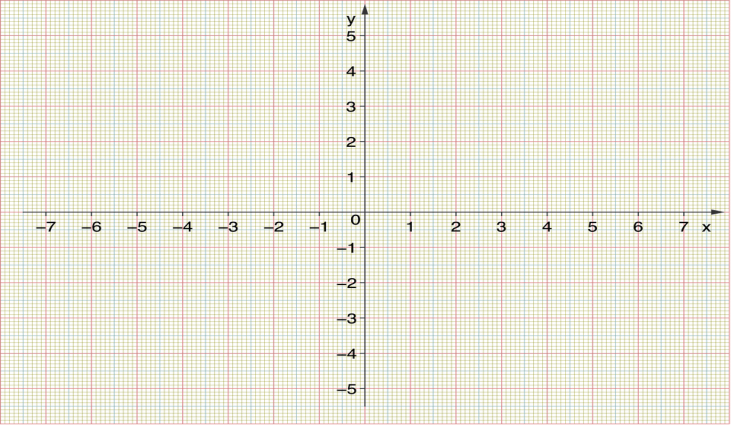 Punkty  są wierzchołkami rombu. Wyznacz równania prostych, w których zawarte są przekątne tego rombu.Punkty  są wierzchołkami rombu. Wyznacz równania prostych, w których zawarte są przekątne tego rombu.1. Zaznacza punkty na wykresie. Sporządza rysunek pomocniczy.2. Zapisuje postać kierunkową prostej.3. Podstawia współrzędne punktów A i C. 4. Rozwiązuje układ  równań z niewiadomymi a i b.5. Wykorzystuje warunek prostopadłości prostych, oblicza współczynnik a.6. Oblicza b podstawiając do równania współrzędne punktu C.7. Zapisuje oba równania prostych.1. Zaznacza punkty na wykresie. Sporządza rysunek pomocniczy.2. Zapisuje postać kierunkową prostej.3. Podstawia współrzędne punktów A i C. 4. Rozwiązuje układ  równań z niewiadomymi a i b.5. Wykorzystuje warunek prostopadłości prostych, oblicza współczynnik a.6. Oblicza b podstawiając do równania współrzędne punktu C.7. Zapisuje oba równania prostych.Funkcja liniowaWarunek prostopadłości prostychGRUPAIMIĘ I NAZWISKOCinematma.weebly.comWarunek prostopadłości prostychGRUPAIMIĘ I NAZWISKOWyznacz równanie prostej prostopadłej do prostej o równaniu , przechodzącej przez punkt Wyznacz równanie prostej prostopadłej do prostej o równaniu , przechodzącej przez punkt Wyznacz równanie prostej prostopadłej do prostej o równaniu , przechodzącej przez punkt 1. Zapisuje postać kierunkową prostej.2. Wykorzystuje warunek prostopadłości prostych.  3. Oblicza współczynnik kierunkowy prostej.4. Podstawia do równania współrzędne punktu P.5. Oblicza b.6. Zapisuje równanie prostej.Dla jakich wartości parametru  proste  są prostopadłe?Dla jakich wartości parametru  proste  są prostopadłe?Dla jakich wartości parametru  proste  są prostopadłe?1. Zapisuje  równania w postaci kierunkowej.2. Zapisuje współczynniki kierunkowe obu prostych.3. Wykorzystuje warunek prostopadłości prostych.4. Rozwiązuje równanie z niewiadomą .Punkty  są wierzchołkami rombu. Wyznacz równania prostych, w których zawarte są przekątne tego rombu.Punkty  są wierzchołkami rombu. Wyznacz równania prostych, w których zawarte są przekątne tego rombu.Punkty  są wierzchołkami rombu. Wyznacz równania prostych, w których zawarte są przekątne tego rombu.1. Zaznacza punkty na wykresie. Sporządza rysunek pomocniczy.2. Zapisuje postać kierunkową prostej.3. Podstawia współrzędne punktów A i C. 4. Rozwiązuje układ  równań z niewiadomymi a i b.5. Wykorzystuje warunek prostopadłości prostych, oblicza współczynnik a.6. Oblicza b podstawiając do równania współrzędne punktu C.7. Zapisuje oba  równania prostych.1. Zaznacza punkty na wykresie. Sporządza rysunek pomocniczy.2. Zapisuje postać kierunkową prostej.3. Podstawia współrzędne punktów A i C. 4. Rozwiązuje układ  równań z niewiadomymi a i b.5. Wykorzystuje warunek prostopadłości prostych, oblicza współczynnik a.6. Oblicza b podstawiając do równania współrzędne punktu C.7. Zapisuje oba  równania prostych.